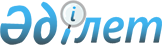 Об утверждении государственного образовательного заказа на дошкольное воспитание и обучение, размера подушевого финансирования и родительской платы в Наурзумском районе на 2015 годПостановление акимата Наурзумского района Костанайской области от 4 мая 2015 года № 136. Зарегистрировано Департаментом юстиции Костанайской области 22 мая 2015 года № 5617

      В соответствии со статьей 31 Закона Республики Казахстан от 23 января 2001 года «О местном государственном управлении и самоуправлении в Республике Казахстан», подпунктом 8-1) пункта 4 статьи 6 Закона Республики Казахстан от 27 июля 2007 года «Об образовании» акимат Наурзумского района ПОСТАНОВЛЯЕТ:



      1. Утвердить прилагаемый государственный образовательный заказ на дошкольное воспитание и обучение, размер подушевого финансирования и родительской платы в дошкольных организациях образования Наурзумского района на 2015 год согласно приложениям 1, 2 к настоящему постановлению.



      2. Контроль за исполнением настоящего постановления возложить на заместителя акима района Айсагалиева Е.Ж.



      3. Настоящее постановление вводится в действие по истечении десяти календарных дней после дня его первого официального опубликования.      Аким района                                Т. Даиров

Приложение 1       

к постановлению акимата  

от 4 мая 2015 года     

№ 136              Государственный образовательный заказ

на дошкольное воспитание и обучение, размер

подушевого финансирования и родительской платы в дошкольных

организациях образования Наурзумского района на 2015 год, финансируемых за счет целевых трансфертов

из республиканского бюджета

Приложение 2        

к постановлению акимата  

от 4 мая 2015 года     

№ 136             Государственный образовательный заказ

на дошкольное воспитание и обучение, размер

подушевого финансирования и родительской платы в дошкольных

организациях образования Наурзумского района на 2015 год,

финансируемых за счет средств местного бюджета
					© 2012. РГП на ПХВ «Институт законодательства и правовой информации Республики Казахстан» Министерства юстиции Республики Казахстан
				№

п/пАдминистративно- территориальное расположение организаций дошкольного воспитания и обучения (населенный пункт)Количество воспитанников организаций дошкольного воспитания и обученияКоличество воспитанников организаций дошкольного воспитания и обученияРазмер подушевого финансирования в дошкольных организациях образования в месяц (тенге)Размер подушевого финансирования в дошкольных организациях образования в месяц (тенге)Размер родительской платы в дошкольных организациях образования в месяц (тенге)Размер родительской платы в дошкольных организациях образования в месяц (тенге)Размер родительской платы в дошкольных организациях образования в месяц (тенге)Размер родительской платы в дошкольных организациях образования в месяц (тенге)№

п/пАдминистративно- территориальное расположение организаций дошкольного воспитания и обучения (населенный пункт)Детский садМини-центры с полным днем пребывания при школеДетский садМини-центры с полным днем пребывания при школеДетский садДетский садМини-центрыМини-центры№

п/пАдминистративно- территориальное расположение организаций дошкольного воспитания и обучения (населенный пункт)Детский садМини-центры с полным днем пребывания при школеДетский садМини-центры с полным днем пребывания при школеясель ные группыдошкольные группыс полным днем пребыванияс неполным днем пребывания1Коммунальное государственное казенное предприятие «Ясли-сад «Балапан» отдела образования Наурзумского района» село Караменды5515667500060002Государственное коммунальное казенное предприятие «Ясли- сад «Балдырган» отдела образования Наурзумского района» село Караменды201566750006000№ п/пАдминистративно- территориальное расположение организаций дошкольного воспитания и обучения (населенный пункт)Количество воспитанников организаций дошкольного воспитания и обученияКоличество воспитанников организаций дошкольного воспитания и обученияРазмер подушевого финансирования в дошкольных организациях образования в месяц (тенге)Размер подушевого финансирования в дошкольных организациях образования в месяц (тенге)Размер родительской платы в дошкольных организациях образования в месяц (тенге)Размер родительской платы в дошкольных организациях образования в месяц (тенге)Размер родительской платы в дошкольных организациях образования в месяц (тенге)Размер родительской платы в дошкольных организациях образования в месяц (тенге)№ п/пАдминистративно- территориальное расположение организаций дошкольного воспитания и обучения (населенный пункт)Детский садМини-центры с полным днем пребывания при школеДетский садМини-центры с полным днем пребывания при школеДетский садДетский садМини-центрыМини-центры№ п/пАдминистративно- территориальное расположение организаций дошкольного воспитания и обучения (населенный пункт)Детский садМини-центры с полным днем пребывания при школеДетский садМини-центры с полным днем пребывания при школеясель ные группыдошкольные группыс полным днем пребыванияс неполным днем пребывания1Государственное коммунальное казенное предприятие «Ясли- сад «Балдырган» отдела образования Наурзумского района» село Караменды9520032500060002Государственное коммунальное казенное предприятие «Ясли- сад «Айголек» отдела образования Наурзумского района» село Дамды2520032400040003Государственное коммунальное казенное предприятие «Ясли-сад «Нурбобек» отдела образования Наурзумского района село Буревестник4520032400040004Государственное коммунальное казенное предприятие «Ясли-сад «Балдәурен» отдела образования Наурзумского района» село Уленды2520032400040005Государственное коммунальное казенное предприятие «Ясли-сад «Кызгалдак» акимата Наурзумского района село Шили252003240004000